Приложениек Решению № ____ от ___.___.2020 г.____ сессии 26 созываПоложение
о территориальном целевом
бюджетном экологическом фонде г. Бендеры1. Общие положения	1.  Территориальный целевой бюджетный экологический фонд                             г. Бендеры (далее - территориальный экофонд) создан в соответствии со статьей 22 Закона Приднестровской Молдавской Республики от 23.11.1994 г.                         «Об охране окружающей среды» (СЗМР 94-4) в действующей редакции,                  с учетом требований типового Положения территориального экологического фонда, утвержденного Постановлением Верховного Совета Приднестровской Молдавской Республики № 2499 от 13.10.2005 г. (САЗ 05-42), в действующей редакции, в целях стабилизации и улучшения экологической ситуации               на территории Бендерского городского Совета народных депутатов, сохранения, воспроизводства и рационального использования природных ресурсов, проведения комплексных мероприятий, повсеместного внедрения малоотходных экологически чистых и ресурсосберегающих технологий, широкого внедрения в практику систем утилизации промышленных отходов и новейших достижений отечественной и зарубежной биологической науки на соответствующем территориальном уровне.	2. Территориальный экофонд действует при государственной администрации  города Бендеры.2. Формирование доходной части территориального экофонда3. Доходная часть территориального экофонда формируется  за счет платежей за загрязнение окружающей природной среды и пользование природными ресурсами, определенных действующим законодательством Приднестровской Молдавской Республики, состоящим из Закона Приднестровской Молдавской Республики от 29.09.2006 г. № 97-З-IV                      «О платежах за загрязнение окружающей природной среды и пользование природными ресурсами» (САЗ 06-40) в действующей редакции и разработанных в соответствии с ним подзаконных нормативных правовых актов, по установленным нормативам в  территориальный экофонд.3. Расходование средств территориального экофонда4. Средства территориального экофонда расходуются на финансирование природоохранных мероприятий (проектов), направленных на внедрение государственных стратегий, государственных программ  по охране окружающей среды и воспроизводства природных ресурсов, включающих в себя:а) внедрение экологических стандартов и нормативов;б) проектирование, строительство, реконструкцию и переоборудование природоохранных объектов (сооружений для очистки сточных вод, выбросов вредных веществ в атмосферу и тому подобное);в) мероприятия и проектные работы, направленные на уменьшение (ликвидацию) негативного воздействия на окружающую среду (атмосферный воздух, водные ресурсы, земельные ресурсы, недра и другое), в том числе уменьшение (ликвидацию) отходов производства и потребления, отходов лечебно-профилактических организаций, биологических отходов с установкой соответствующего оборудования по обезвреживанию отходов;г) охрану лесных ресурсов,  создание полезащитных полос, мероприятия по озеленению населенных пунктов и созданию рекреационных мест отдыха и уходу за существующими рекреационными местами отдыха,  мероприятия по озеленению и уходу за зеленными насаждениями на территории населенных пунктов;д) создание и функционирование систем мониторинга окружающей среды различных уровней (станций, постов, лабораторий, приобретение отдельных приборов и другое) на базе современных систем связи и компьютерных сетей с использованием новейших географических информационных систем и средств картографии; е) организацию и ведение системы экологической информации и рекламы, пропаганду экологических знаний;ж) ликвидацию последствий стихийных бедствий, технологических аварий и других ситуаций, связанных с загрязнением окружающей природной среды;з) внедрение экологически чистых технологий;и) выплату компенсаций сумм гражданам на возмещение вреда, причинённого здоровью загрязнением и иными неблагоприятными воздействиями на окружающую природную среду;к) другие природоохранные мероприятия. Средства территориального экофонда, кроме вышеперечисленных, используются на финансирование местных программ по охране окружающей среды и восстановлению природных ресурсов, включающих в себя:а) проектирование, строительство и обустройство полигонов для складирования отходов, в том числе обустройство существующих санкционированных полигонов (площадок) захоронения отходов;б) приобретение специальных автомобильных средств, механизмов и оборудования, предназначенных для сбора вывоза твердых бытовых отходов, в том числе для обслуживания полигонов твердых бытовых отходов, ликвидации несанкционированных  свалок, а также спила аварийных деревьев, ухода за зеленными насаждениями и их полива, с последующей их передачей на баланс специализированных организаций, находящихся в государственной или муниципальной собственности.На сумму стоимости приобретенных автомобильных средств, механизмов и оборудования, указанных в части первой настоящего подпункта, производится уменьшение задолженности местного бюджета за оказание данными специализированными организациями бюджетным организациям услуги путем заключения договора между государственной администрацией города (района) и специализированной организацией на условиях и на срок, которые определены решением Совета народных депутатов города (района)в) мероприятия по ликвидации неразрешенных свалок, чистке колодцев, родников, озер, борьбе с карантинными растениями и насекомыми – вредителями зеленных насаждений;г) улучшение санитарно-экологического состояния административно-территориальной единицы, в том числе проведение деларвационных обработок водоемов и акарицидных мероприятий;  д) другие природоохранные мероприятия.5. Расходование средств территориального экофонда осуществляется в соответствии с программой формирования и расходования средств территориального целевого бюджетного экологического фонда города Бендеры, разработанной в соответствии с настоящим Положением. Средства территориального экофонда имеют строго целевое назначение и не могут быть использованы на цели, не связанные с природоохранной деятельность, а также не могут быть использованы для финансирования мероприятий по содержанию и развитию материально-технической базы органов государственной власти и управления. 6. Программа формирования и расходования средств территориального целевого бюджетного экологического фонда города Бендеры разрабатывается государственной администрацией города Бендеры, согласовывается с уполномоченным исполнительным органом государственной власти, в ведении которого находятся вопросы охраны окружающей среды, рационального использования и воспроизводства природных ресурсов, и утверждается Бендерским городским Советом народных депутатов в составе местного бюджета на соответствующий год. 7. Средства территориального экофонда, не использованные до конца бюджетного года, подлежат зачислению в доходную часть территориального экофонда на следующий бюджетный год и расходуются на цели, предусмотренные настоящим Положением.8. Закупка товаров, выполнение работ, предоставление услуг за счет средств территориальных экофондов производится в порядке, установленном действующим законодательством Приднестровской Молдавской Республики. При проведении тендера (конкурса) в составе ведомственной тендерной комиссии,  образованной государственной администрацией города Бендеры, обязательно участие представителей уполномоченного исполнительного органа государственной власти, в ведении которого находятся вопросы охраны окружающей среды, рационального использования и воспроизводства природных ресурсов. 4. Органы управления территориальным экофондом9. Управление средствами территориального экологического фонда осуществляет государственная администрация города Бендеры.5. Контроль за целевым использованием средств
территориального экофонда	10. Контроль за целевым использованием средств территориального экофонда осуществляет Бендерский городской Совет народных депутатов, Счетная палата Приднестровской Молдавской Республики, в порядке, установленном действующим законодательством Приднестровской Молдавской Республики.	11. В случае использования не по целевому назначению средств территориального экофонда уполномоченным исполнительным органом государственной власти города Бендеры производится уменьшение лимитов   финансирования расходов бюджета в размере средств, использованных не по целевому назначению, путем внесения изменений в решение об утверждении бюджета города Бендеры на соответствующий год.	В случае использования не по целевому назначению средств территориального экофонда государственными (муниципальными) организациями уполномоченным исполнительным органом государственной власти производится списание в бесспорном порядке средств со счетом данных организаций в размере средств, использованных не по целевому назначению. 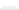 